 Rev Bob Watkins is pictured at the dedication of the wall hanging made by ten MU members under the guidance of Hilary Fielding. The hanging was made to commemorate his late wife Margo who was a committed member of MU and had a particular fondness for spring flowers. The service took place at Delaval Parish Church on Sunday May 9th. Edith Reed was enrolled as a member of the Delaval branch during the service. Linda Beneworth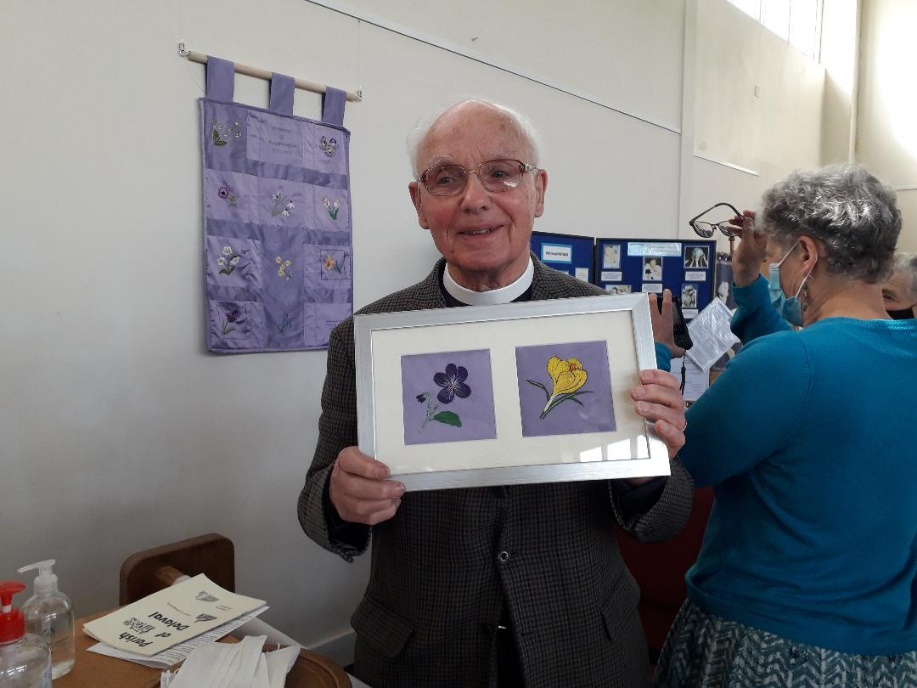 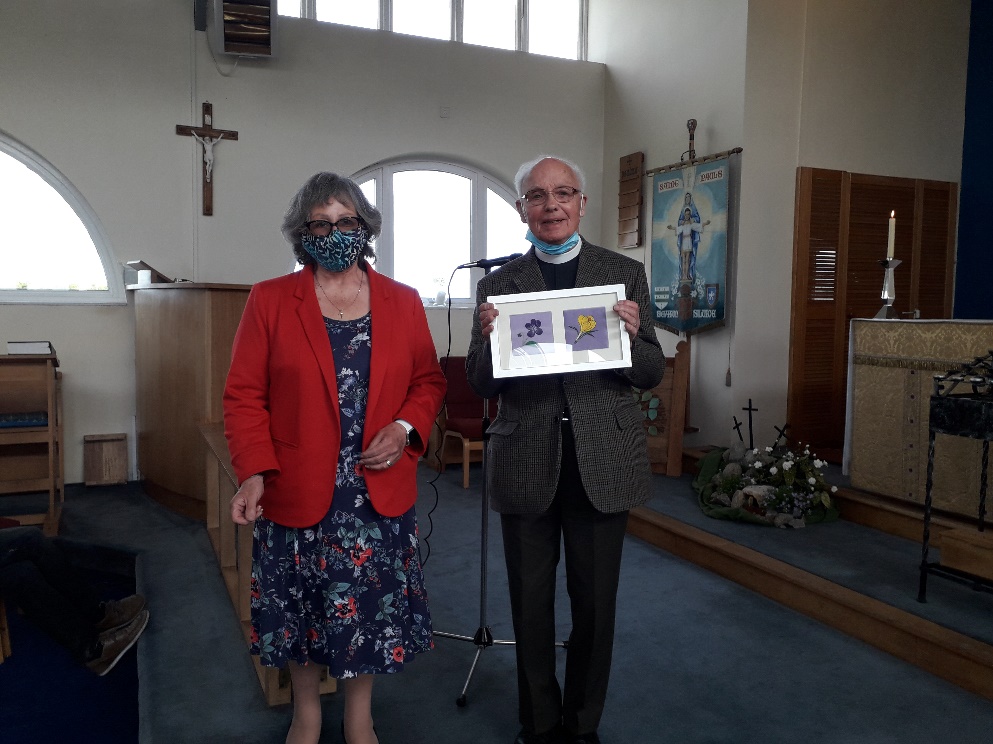 